Единая виртуальная фотогалерея работников ГУ «Территориальный центр социального обслуживания населения» – ветеранов Великой Отечественной войны№ п/пФ.И.О.Годы жизниДолжность Годы работы Боевой путьНаграждениеФото1Журков Петр Якимович19262016Заведующий отделением  районного отдела социального обеспеченияПинского райисполкома1988-1991 В июле 1944 г. призван в Красную Армию. После непродолжительной учёбы, где получил специальность связиста,   служил в составе 26-й ордена Александра Невского Гатчинской минометно-артиллерийской бригады резерва Главного командования 1-го Белорусского фронта. Освобождал Варшаву, Познань, дошел до Берлина.  Медаль: «За взятие Берлина», Медаль: «За освобождение Варшавы», Медаль: «За отвагу», Медаль: «За победу над Германией в Великой Отечественной войне 1941–1945 гг.», Орден Отечественной войны II степени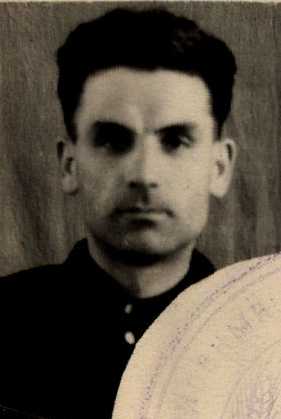 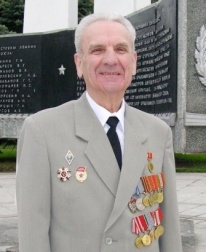 